Муниципальное бюджетное дошкольное образовательное учреждение муниципального образования «Город Архангельск» «Детский сад комбинированного вида № 159  «Золотая рыбка»Методическая разработка мастер-класса.Мастер – класс «Сувенир на  Пасху»Подготовила:                Попова Светлана Владимировна,                                         музыкальный руководитель.                                        Высшая квалификационная категория.Архангельск 2018Тема: мастер – класса «Сувенир на Пасху»     Мастер – класс  может быть использован в дошкольных учреждениях, практикующих разнообразные формы работы с родителями, предполагает взаимодействие детей, родителей и педагогов.Цель: Установление отношений сотрудничества между субъектами образовательного процесса: детьми, родителями, педагогами по организации совместной общественно значимой деятельности и досуга родителей и детей.Задачи:Образовательные: Формировать у детей первичные представления о духовном наследии православного народа, о празднике «Пасха».  Научить  создавать  поделку из фетра на деревянной шпажке, украшать бусинами, бисером, тесьмой. Развивающие: Развивать навыки движения под музыку русских подвижных и традиционных пасхальных игр. Развивать навыки правильного интонирования мелодии, выразительного пения. Способствовать совместной деятельности родителей с детьми, их творческой активности: планировать деятельность, обсуждать замысел, делить обязанности. Развивать умения творчески подходить к изготовлению поделки.Воспитательные: Воспитывать уважение к православным праздникам, интерес к истории их возникновения. Воспитывать любовь к культуре своего народа, его традициям, обычаям, обрядам. Воспитывать чувство поддержки, взаимовыручки.Оборудование: мультимедиа, компьютер, деревянные яйца на всех участников, пластмассовые ячейки для яиц, деревянные ложки по 2 на каждого участника, «катки» - желоба для скатывания яиц, бумажные силуэты рубах, восковые мелки, длинные ленты по 2 метра  на каждого участника.Материал для изготовления поделки:фетр желтый и розовый;деревянные шпажки;шаблон из картона в форме яйца и половинки яйца ;клей ПВА;кисти клеевые;украшения;готовые глазки.Ход мастер-класса:Слайд 1:  Христос Воскрес! Любуйтесь, детки, Небесной яркой синевой. Весна нарядит пышно ветки. Пушистой нежною листвой. Здравствуйте ребята, мамы, папы, бабушки и дедушки. Сегодня наш мастер-класс посвящен самому светлому православному празднику Пасха.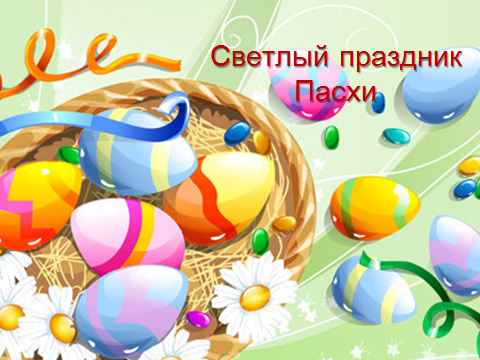 Слайд 2:  Пасха, день Воскресения Христова – самый главный праздник Православной Церкви. Именно в нем заключается основной смысл Православной веры - сам Бог стал человеком, умер за нас и, воскреснув, избавил людей от власти смерти и греха. Пасха – это праздник праздников! Православная Церковь празднует Пасху уже более двух тысяч лет.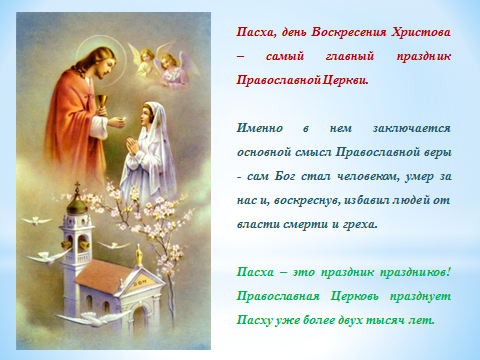                      Что ж, ребята, запоем, Весну – Красну зазовем,                     Пусть к нам с Пасхою придет и веселье принесет.Хоровод «Пасха в гости к нам пришла» музыка С.Крупа-Шушариной.Слайд 3:  На Пасху принято христосоваться и целовать трижды друг друга. Это означает мир и любовь между всеми людьми. Принято, чтобы младшие словами "Христос Воскресе!" приветствовали первыми, а старшие отвечали им:          "Воистину Воскресе".
 Давайте и мы поздравим друг друга.            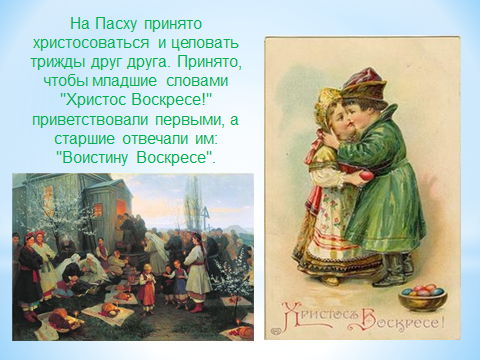                   Повсюду благовест гудит.  Из всех церквей народ валит.                   Заря глядит уже с небес. Христос воскрес   Все:       Воистину воскрес!                               Игра «Христосоваться» Слайд 4:  Символом этого праздника является яйцо. Яйцо – это маленькое чудо, в нем таится жаждущая пробуждения жизнь. В светлый праздник пасхи люди всегда обменивались яйцами, желая друг другу здоровья, чистоты души  и помыслов. Говорят, если пасхальное яйцо положить в зерно, то будет хороший урожай.  Дети любили «чокаться» яйцами друг с другом, ударяя тупым или острым концом крашеного яйца об яйцо соперника. Выигрывал тот, чье яйцо не треснуло. Христос дал нам жизнь, а яйцо - это знак жизни. А еще  с Пасхальными яйцами устраивали веселые игры: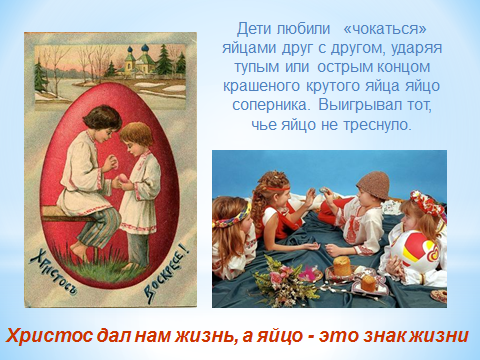   Эстафета с яйцами (перенеси яйцо в ложке и положи в  ячейку для яиц).  Игра «Кто дольше» (у кого дольше крутилось яйцо, тот и победил).Слайд 5:  Любимой пасхальной игрой на Руси было катанье яиц. Устраивали эту игру так: устанавливали деревянный или картонный «каток» и вокруг него освобождали ровное место, на котором раскладывали крашеные яйца, игрушечки, незамысловатые сувениры. Участники игры подходили по очереди к «катку» и катили каждый свое яйцо. 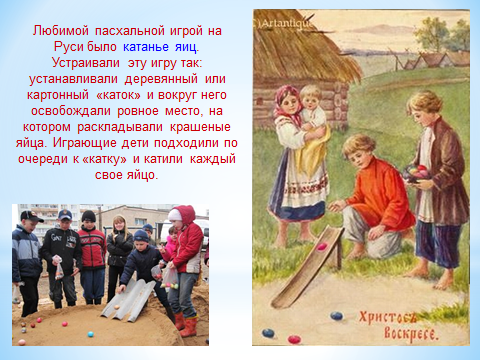            Игра «Кто дальше катнет» (дети)           Игра «Катись, катись яичко» (родители). (Разбей яйцом два яйца).Слайд 6:  Красив и радостен праздничный пасхальный стол. Главным украшением стола являются куличи и пасхи. Пасхальный кулич является церковно-обрядовой пищей.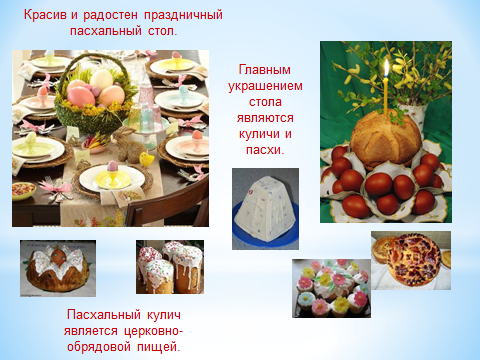 Колокольным перезвоном славят люди праздник тот,                                                                                          С добрым словом и поклоном обнимается народ. Хорошо на колокольне позвонить в колокола, Чтобы праздник был раздольный, чтоб душа запеть могла.                          «Звонили звоны» музыка СвиридоваСлайд 7:  Пасха – один из долгожданных праздников. Поэтому готовились к нему заблаговременно.  Рукодельницы  с пяльцами в руках вышивали одежды, наряды новые шили. 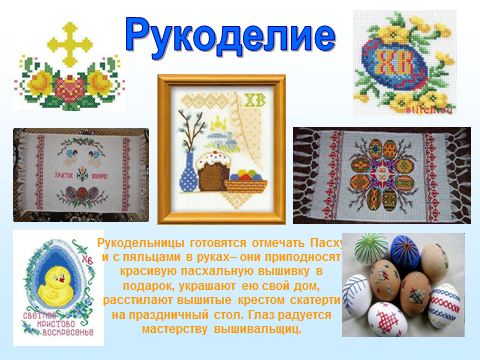 Игра «Укрась рубашку»(Дети и родители рисуют узор на рубашках восковыми мелками).Рукодельницы преподносят красивую пасхальную вышивку в подарок, украшают ею свой дом, расстилают вышитые крестом скатерти на праздничный стол. Глаз радуется мастерству вышивальщиц.  Ах, какие мастерицы. Но попробуем косицы в танце мы сейчас сплести.                         Игра – танец с лентами «Заплетем косы»На Пасху пели русские народные песни, водили хороводы,  играли на русских народных музыкальных инструментах.«Танец с ложками» русская народная мелодия, «Выйду ль я на реченьку» (дети и родители).Слайд 8:  В старину было такое поверье: если девица с красного яйца умоется, будет самой красивой. Раньше яйца красили по-особому: обматывали их сухими листьями дуба, березы, крапивы, перевязывали нитками и варили. Получались красивые «мраморные» яйца.
Весело придумывать новые способы украшения яиц.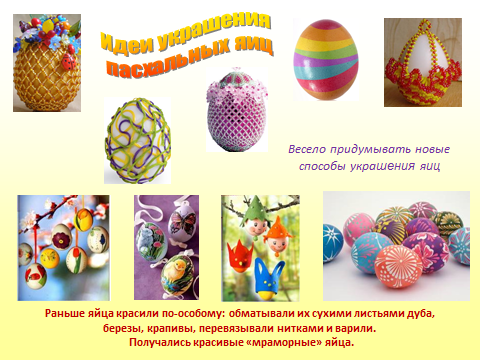 Загадка: Из яичка появился. Миру очень удивился. Это - курочки ребёнок,
Жёлтый, маленький… (Цыплёнок)
Слайд 9:  Цыпленок – символ обновленной новой жизни.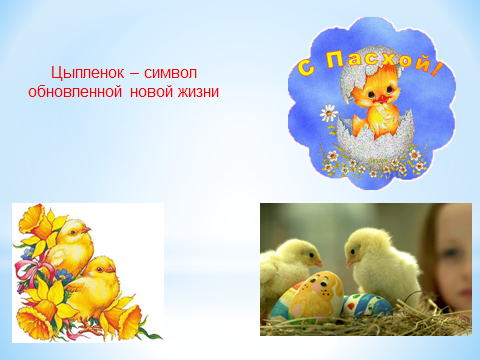 Совсем скоро наступит главный праздник христианства – Воскресение Христово, Пасха. Самое время начинать подготовку к нему, в том числе и готовить элементы декора для своего дома. Ведь соответствующая обстановка создает праздничное настроение у всей семьи и у каждого, кто разделит с вами радость этого светлого дня. В качестве одного из таких декоративных элементов интерьера можно изготовить яйца из фетра на шпажках, которыми можно украсить вазоны на окне или праздничный стол.Творческая совместная деятельность детей и родителей.Показ и объяснение этапов выполнения творческой работы.1. Для изготовления пасхальных яиц на шпажках  потребуется:  фетр желтого и  розового цвета, блестящие украшения, ножницы, клей, шаблон яйца, карандаш шпажка деревянная. 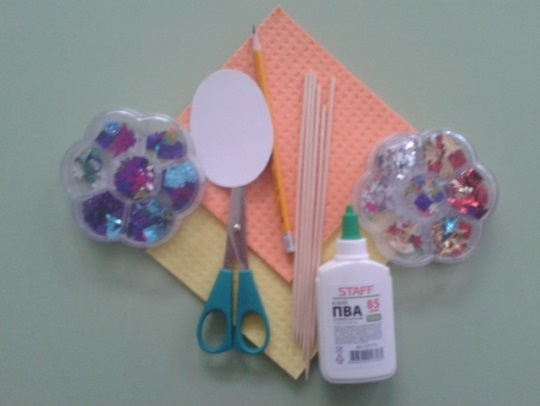 2. Берем шаблон  (выкройку) яйца и обводим его простым карандашом на желтом фетре, вырезаем.  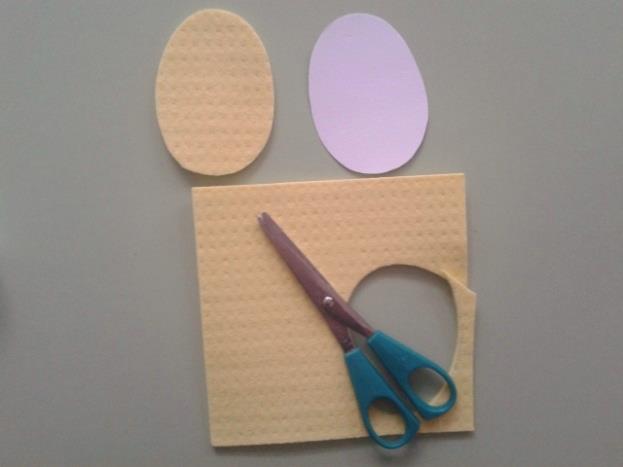 3. Вставляем шпажку в вырезанное яйцо.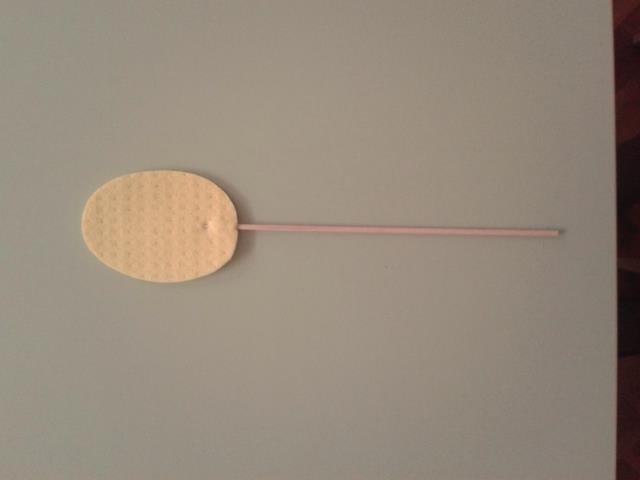 4. На розовом фетре рисуем 2 половинки скорлупы, 2 гребешка и клювик. Все детали аккуратно вырезаем.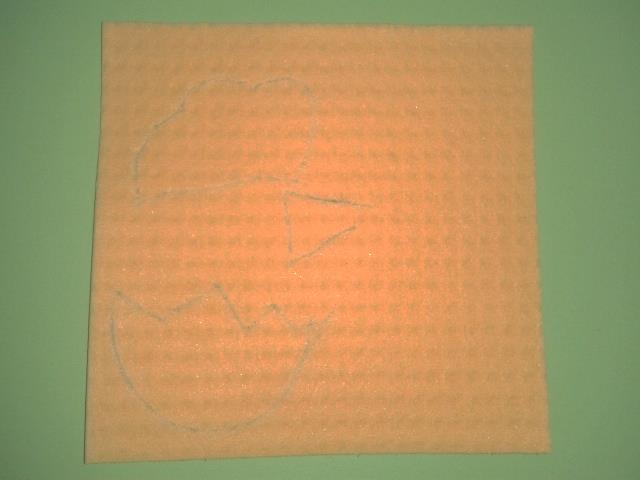 5. Смазываем нижнюю часть яйца клеем и приклеиваем скорлупки с двух сторон.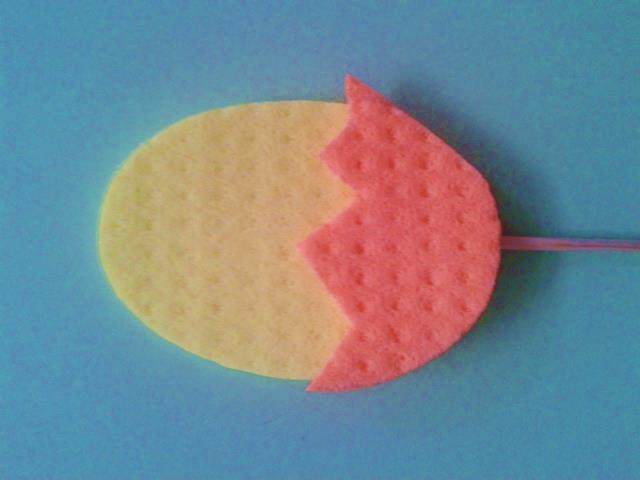 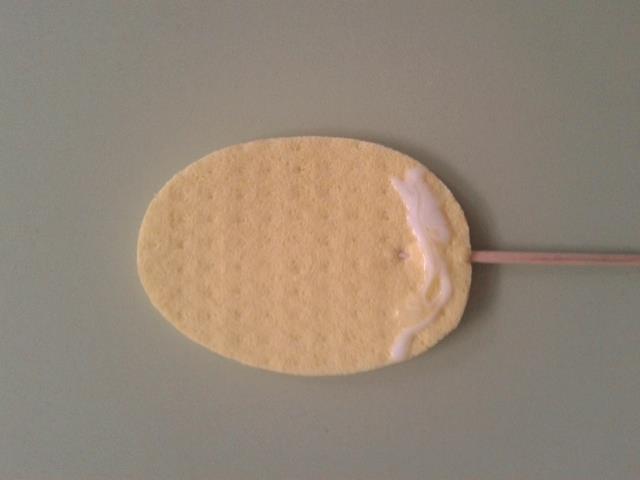 6. Аналогично приклеиваем гребешок и клювик.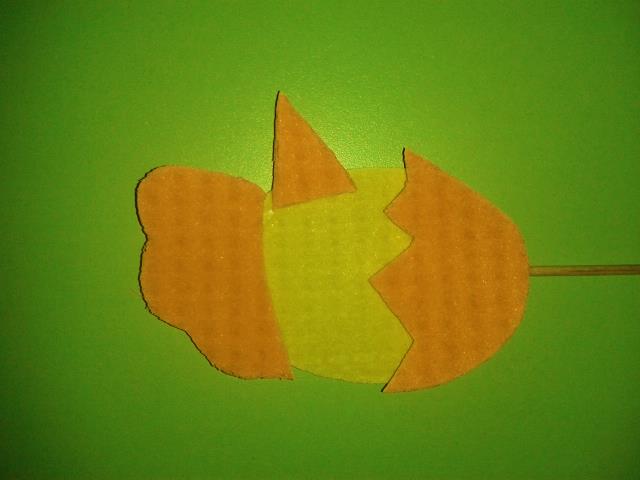 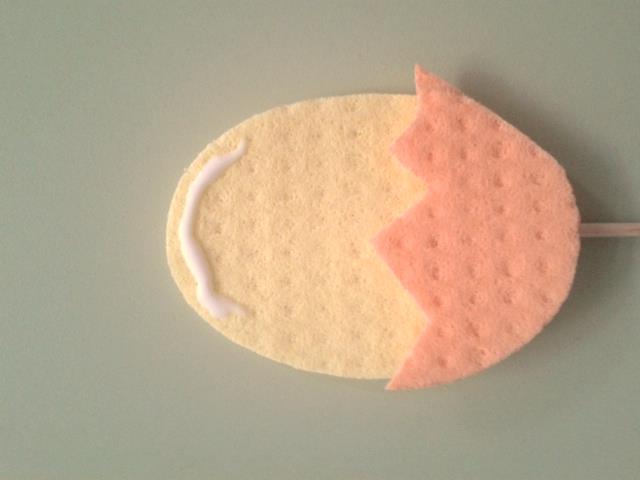 7. Приклеиваем глаза с двух сторон.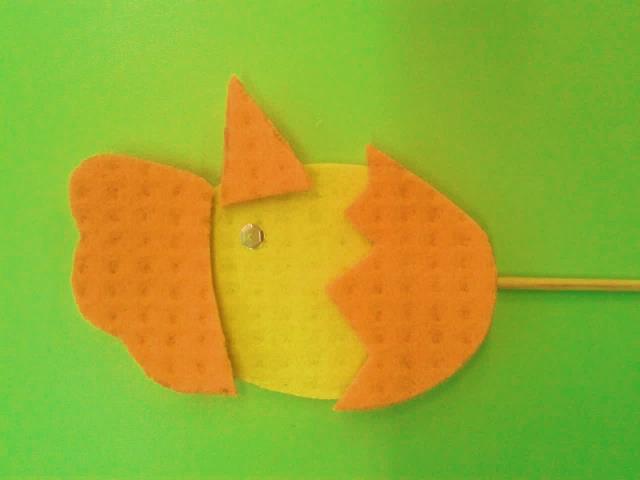 8. Приклеиваем различные украшения на клей ПВА..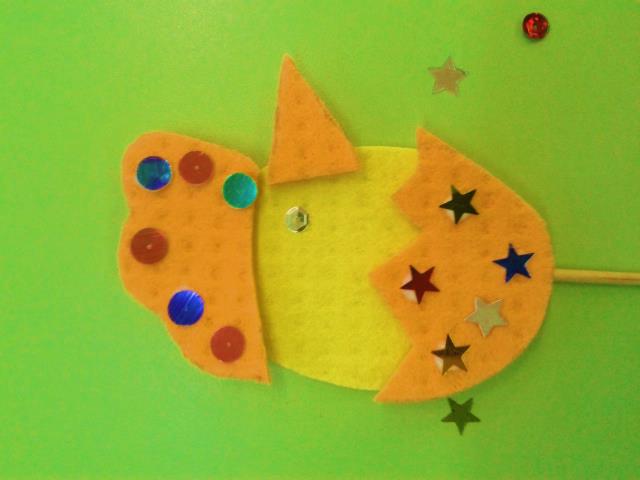 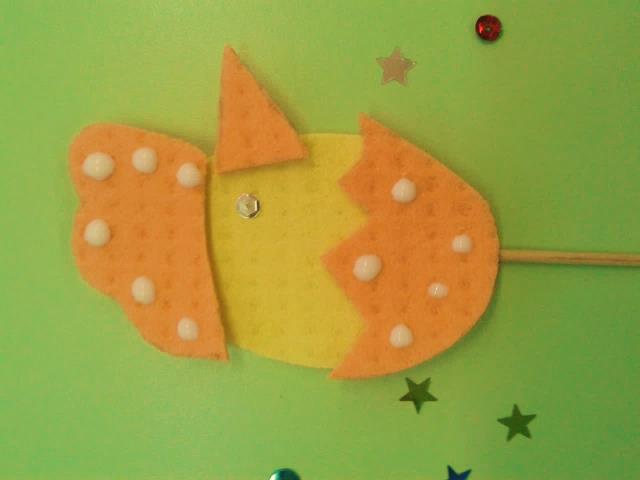 Вот такие замечательные  у нас получились сувениры.  Я думаю, что никто не останется равнодушным, получив в подарок такое замечательное пасхальное яйцо. Спасибо вам за участие.